Стойка с тормозом для установки катушек и натяжения проводов 04.03.48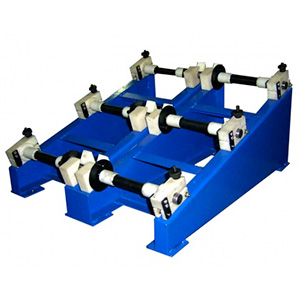 Стойка предназначена для установки катушек и натяжения провода за счет торможения барабана при намотке обмоток.Артикул: 04.03.48ТЕХНИЧЕСКАЯ ХАРАКТЕРИСТИКА1. Количество установленных катушек, шт62. Размеры устанавливаемых катушек, мм2.1. Диаметр2502.2. Ширина2003. Габаритные размеры (ДхШхВ) / масса, мм / кг710 х 650 х 375 / 40Возможны изменения основных параметров по Вашему техническому заданиюВозможны изменения основных параметров по Вашему техническому заданию* Производитель имеет право без предварительного уведомления вносить изменения в изделие, которые не ухудшают его технические характеристики, а являются результатом работ по усовершенствованию его конструкции или технологии производства* Производитель имеет право без предварительного уведомления вносить изменения в изделие, которые не ухудшают его технические характеристики, а являются результатом работ по усовершенствованию его конструкции или технологии производства